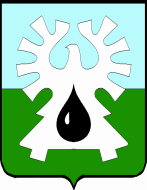 
ГОРОДСКОЙ ОКРУГ УРАЙХАНТЫ-МАНСИЙСКОГО АВТОНОМНОГО ОКРУГА – ЮГРЫДУМА ГОРОДА УРАЙРЕШЕНИЕот 27 октября  2023 года                                                       	               №82О награжденииБлагодарственным письмом Думы города УрайРассмотрев материалы, представленные для награждения Благодарственным письмом Думы города Урай, и в соответствии с Положением о наградах и званиях города Урай, принятым  решением Думы города Урай от 24 мая 2012 года № 53, Дума города Урай решила: Наградить Благодарственным письмом Думы города Урай:1) за высокий профессионализм, безупречную многолетнюю работу и в связи с празднованием 40-летнего юбилея   Костенко Людмилу Владимировну, помощника воспитателя муниципального бюджетного дошкольного образовательного учреждения «Детский сад №12»;за профессионализм, достижение высоких результатов в деле воспитания и обучения дошкольников и в связи с празднованием 40-летнего юбилея детского сада;Галашову Елену Александровну, педагога-психолога муниципального бюджетного дошкольного образовательного учреждения «Детский сад №12»;  Урманову Марию Владимировну, музыкального руководителя муниципального бюджетного дошкольного образовательного учреждения «Детский сад №12»;  Родину Оксану Владимировну, музыкального руководителя муниципального бюджетного дошкольного образовательного учреждения «Детский сад №12»;  	Неслуженко Наталью Геннадьевну, учителя-логопеда муниципального бюджетного дошкольного образовательного учреждения «Детский сад №12»;   за многолетний, добросовестный труд и в связи с празднованием 40-летнего юбилея детского сада  Волобуеву Наталью Львовну, повара муниципального бюджетного дошкольного образовательного учреждения «Детский сад №12»;за высокий профессионализм, безупречную работу, добросовестное исполнение должностных обязанностей и в связи с празднованием юбилея детского сада Кабанову Татьяну Дмитриевну, кастеляншу муниципального бюджетного дошкольного образовательного учреждения «Детский сад №12»;2) в честь дня сотрудника органов внутренних дел Российской Федерации	Карибова Анастасия Николаевича, майора полиции, старшего оперуполномоченного группы экономической безопасности и противодействия коррупции ОМВД России по г.Ураю;Салихова Рустама Ильфировича, капитана полиции, старшего инспектора безопасности дорожного движения ОГИБДД ОМВД России по г.Ураю;Топорина Алексея Ивановича, капитана полиции, старшего оперуполномоченного отделения по контролю за оборотом наркотиков ОМВД России по г.Ураю.2. Опубликовать настоящее решение в газете «Знамя».Председатель Думы города Урай                                                     А.В.Величко